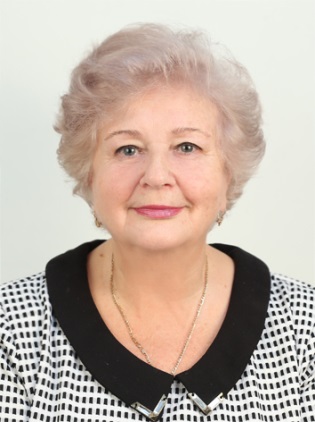 Карепина Тамара НиколаевнаНаправления профессиональной деятельности и интересы, в рамках которых осуществляется наставническая деятельность:1. Формирование профессиональных умений и навыков для успешного применения на практике у наставляемого.2.Оказание методической помощи наставляемому в  организации учебно – воспитательного процесса с детьми раннего возраста.3. Формирование мотивации у наставляемого к  самообразованию, раскрытию своей индивидуальности через собственный пример, и позитивное и бережное отношение к профессии.Образование: «Сыктывкарское медицинское училище», 1974г.Должность в настоящее время: воспитатель.Профессиональный опыт, стаж работы: педагогический стаж – 36 лет.Опыт работы наставником: нет.Образование: «Сыктывкарское медицинское училище», 1974г.Должность в настоящее время: воспитатель.Профессиональный опыт, стаж работы: педагогический стаж – 36 лет.Опыт работы наставником: нет.Профессиональные достижения Методические разработки по формированию речевой деятельности детей раннего возраста посредством игр и упражнений, развивающих мелкую моторику.Разработка авторских пособий и дидактических игр на развитие мелкой моторики и тактильности у детей раннего возраста.Всероссийская олимпиада «Педагогический успех», Диплом 1 место, 2019г.Профразвитиепо профилю наставнической деятельностиВебинар "Педагогическое наставничество- перспективное направление образовательного процесса", 2020г., https://www.youtube.com/watch?v=1kweMtdY8mk Работа в качестве эксперта, члена рабочих групп и др.Член жюри по подготовке и проведению конкурса «Создание условий для игровой деятельности детей раннего возраста в соответствии с требованиями ФГОС ДО», 2017г.Член жюри смотра-конкурса «Лучший зимний участок», 2019г.Наиболее значимые публикации«Лайфхаки: пособия и дидактические игры на развитие мелкой моторики и тактильности у детей раннего возраста».Наиболее значимые грамоты и благодарности«Почётная грамота»  Министерства образования Российской Федерации, 2010г.